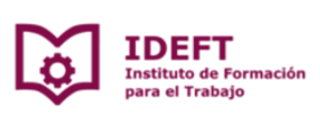 Plazas VacantesFecha: correspondiente al mes de enero a diciembre de 2020 Plazas Vacantes 1002 PLAZAS VACANTES  NIVEL 21 Z-II $7, 943.12 OPERATIVOS PARA AREAS ADMINISTRATIVAS02 PLAZAS VACANTES  NIVEL 21 Z-II $8,770.82 OPERATIVOS PARA AREAS ADMINISTRATIVAS02 PLAZAS VACANTES  NIVEL 26 Z-II $8,855.37 OPERATIVOS PARA AREAS ADMINISTRATIVAS02 PLAZAS VACANTES  NIVEL 27 Z-II $9,075.92 OPERATIVOS PARA AREAS ADMINISTRATIVAS01 PLAZA VACANTE NIVEL 27 Z-II $9,891.77 OPERATIVOS PARA AREAS ADMINISTRATIVAS01 PLAZA VACANTE NIVEL 27 Z-A Z-II $11,647.62 OPERATIVOS PARA AREAS ADMINISTRATIVASResponsables de esta información: Área de Recursos Humanos del IDEFT. 